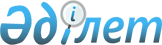 О внесении изменений в решение Есильского районного маслихата от 24 декабря 2020 года № 81/2 "О районном бюджете на 2021-2023 годы"Решение Есильского районного маслихата Акмолинской области от 9 марта 2021 года № 3/2. Зарегистрировано Департаментом юстиции Акмолинской области 12 марта 2021 года № 8386
      В соответствии с пунктом 4 статьи 106 Бюджетного кодекса Республики Казахстан от 4 декабря 2008 года, статьей 6 Закона Республики Казахстан от 23 января 2001 года "О местном государственном управлении и самоуправлении в Республике Казахстан", Есильский районный маслихат РЕШИЛ:
      1. Внести в решение Есильского районного маслихата "О районном бюджете на 2021-2023 годы" от 24 декабря 2020 года № 81/2 (зарегистрировано в Реестре государственной регистрации нормативных правовых актов № 8307, опубликовано 18 января 2021 года в Эталонном контрольном банке нормативных правовых актов Республики Казахстан в электронном виде) следующие изменения:
      пункт 1 изложить в новой редакции:
      "1. Утвердить районный бюджет на 2021-2023 годы, согласно приложениям 1, 2 и 3 соответственно, в том числе на 2021 год в следующих объемах:
      1) доходы – 4838706 тысяч тенге, в том числе:
      налоговые поступления – 673130 тысяч тенге;
      неналоговые поступления – 17144 тысячи тенге;
      поступления от продажи основного капитала – 16873 тысячи тенге;
      поступления трансфертов – 4131559 тысяч тенге;
      2) затраты – 4786831,9 тысяч тенге;
      3) чистое бюджетное кредитование – (- 60823) тысячи тенге, в том числе:
      бюджетные кредиты – 4375 тысяч тенге;
      погашение бюджетных кредитов – 65198 тысяч тенге;
      4) сальдо по операциям с финансовыми активами – 61384 тысячи тенге, в том числе:
      приобретение финансовых активов – 61384 тысячи тенге;
      5) дефицит (профицит) бюджета – 51313,1 тысяча тенге;
      6) финансирование дефицита (использование профицита) бюджета – (- 51313,1) тысяча тенге.";
      приложение 1 к указанному решению изложить в новой редакции согласно приложению к настоящему решению.
      2. Настоящее решение вступает в силу со дня государственной регистрации в Департаменте юстиции Акмолинской области и вводится в действие с 1 января 2021 года.
      "СОГЛАСОВАНО" Районный бюджет на 2021 год
					© 2012. РГП на ПХВ «Институт законодательства и правовой информации Республики Казахстан» Министерства юстиции Республики Казахстан
				
      Председатель сессии,
секретарь районного
маслихата

С.Агымбаева

      Акимат Есильского района
Приложение к решению
Есильского районного
маслихата от 9 марта
2021 года № 3/2Приложение 1 к решению
Есильского районного
маслихата от 24 декабря
2020 года № 81/2
Категория 
Категория 
Категория 
Категория 
Сумма тысяч тенге
Класс
Класс
Класс
Сумма тысяч тенге
Подкласс
Подкласс
Сумма тысяч тенге
Наименование
Сумма тысяч тенге
1
2
3
4
5
I. Доходы
4838706
1
Налоговые поступления
673130
01
Подоходный налог
6500
2
Индивидуальный подоходный налог
6500
03
Социальный налог
261248
1
Социальный налог
261248
04
Налоги на собственность
278452
1
Налоги на имущество
278452
05
Внутренние налоги на товары, работы и услуги
112189
2
Акцизы 
4800
3
Поступления за использование природных и других ресурсов
91833
4
Сборы за ведение предпринимательской и профессиональной деятельности
15556
08
Обязательные платежи, взимаемые за совершение юридически значимых действий и (или) выдачу документов уполномоченными на то государственными органами или должностными лицами
14741
1
Государственная пошлина
14741
2
Неналоговые поступления
17144
01
Доходы от государственной собственности
6859
5
Доходы от аренды имущества, находящегося в государственной собственности
6196
7
Вознаграждения по кредитам, выданным из государственного бюджета
663
06
Прочие неналоговые поступления
10285
1
Прочие неналоговые поступления
10285
3
Поступления от продажи основного капитала
16873
01
Продажа государственного имущества, закрепленного за государственными учреждениями
6588
1
Продажа государственного имущества, закрепленного за государственными учреждениями
6588
03
Продажа земли и нематериальных активов
10285
1
Продажа земли
10285
4
Поступления трансфертов
4131559
02
Трансферты из вышестоящих органов государственного управления
4131559
2
Трансферты из областного бюджета
4131559
Функциональная группа
Функциональная группа
Функциональная группа
Функциональная группа
Сумма тысяч тенге
Администратор бюджетных программ
Администратор бюджетных программ
Администратор бюджетных программ
Сумма тысяч тенге
Программа 
Программа 
Сумма тысяч тенге
Наименование
Сумма тысяч тенге
1
2
3
4
5
II. Затраты
4786831,9
01
Государственные услуги общего характера
287243,4
112
Аппарат маслихата района (города областного значения)
20681,4
001
Услуги по обеспечению деятельности маслихата района (города областного значения)
19987
003
Капитальные расходы госсударственного органа
694,4
122
Аппарат акима района (города областного значения)
93633
001
Услуги по обеспечению деятельности акима района (города областного значения)
93633
454
Отдел предпринимательства и сельского хозяйства района (города областного значения)
29505
001
Услуги по реализации государственной политики на местном уровне в области развития предпринимательства и сельского хозяйства
29505
459
Отдел экономики и финансов района (города областного значения)
38597
001
Услуги по реализации государственной политики в области формирования и развития экономической политики, государственного планирования, исполнения бюджета и управления коммунальной собственностью района (города областного значения)
37597
003
Проведение оценки имущества в целях налогообложения
1000
492
Отдел жилищно-коммунального хозяйства, пассажирского транспорта, автомобильных дорог и жилищной инспекции района (города областного значения)
104827
001
Услуги по реализации государственной политики на местном уровне в области жилищно-коммунального хозяйства, пассажирского транспорта, автомобильных дорог и жилищной инспекции
24230
113
Целевые текущие трансферты нижестоящим бюджетам
80597
02
Оборона
7559,2
122
Аппарат акима района (города областного значения)
7559,2
005
Мероприятия в рамках исполнения всеобщей воинской обязанности
4559
006
Предупреждение и ликвидация чрезвычайных ситуаций масштаба района (города областного значения)
3000,2
06
Социальная помощь и социальное обеспечение
376501,7
451
Отдел занятости и социальных программ района (города областного значения)
376501,7
001
Услуги по реализации государственной политики на местном уровне в области обеспечения занятости и реализации социальных программ для населения
30068,7
002
Программа занятости
84853
004
Оказание социальной помощи на приобретение топлива специалистам здравоохранения, образования, социального обеспечения, культуры, спорта и ветеринарии в сельской местности в соответствии с законодательством Республики Казахстан
21440
005
Государственная адресная социальная помощь
123417
006
Оказание жилищной помощи
400
007
Социальная помощь отдельным категориям нуждающихся граждан по решениям местных представительных органов
22371
010
Материальное обеспечение детей-инвалидов, воспитывающихся и обучающихся на дому
1023
011
Оплата услуг по зачислению, выплате и доставке пособий и других социальных выплат
218
014
Оказание социальной помощи нуждающимся гражданам на дому
43238
017
Обеспечение нуждающихся инвалидов обязательными гигиеническими средствами и предоставление услуг специалистами жестового языка, индивидуальными помощниками в соответствии с индивидуальной программой реабилитации инвалида
4894
023
Обеспечение деятельности центров занятости населения
27367
050
Обеспечение прав и улучшение качества жизни инвалидов в Республике Казахстан
10677
054
Размещение государственного социального заказа в неправительственных организациях
6535
07
Жилищно-коммунальное хозяйство
399708
472
Отдел строительства, архитектуры и градостроительства района (города областного значения)
343090
006
Развитие системы водоснабжения и водоотведения
10
098
Приобретение жилья коммунального жилищного фонда
343080
492
Отдел жилищно-коммунального хозяйства, пассажирского транспорта, автомобильных дорог и жилищной инспекции района (города областного значения)
56618
003
Организация сохранения государственного жилищного фонда
2380
011
Обеспечение бесперебойного теплоснабжения малых городов
50000
012
Функционирование системы водоснабжения и водоотведения
4238
08
Культура, спорт, туризм и информационное пространство
571626
465
Отдел физической культуры и спорта района (города областного значения)
20509
001
Услуги по реализации государственной политики на местном уровне в сфере физической культуры и спорта
9109
006
Проведение спортивных соревнований на районном (города областного значения) уровне
4700
007
Подготовка и участие членов сборных команд района (города областного значения) по различным видам спорта на областных спортивных соревнованиях
6700
472
Отдел строительства, архитектуры и градостроительства района (города областного значения)
353612
008
Развитие объектов спорта
353612
478
Отдел внутренней политики, культуры и развития языков района (города областного значения)
197505
001
Услуги по реализации государственной политики на местном уровне в области внутренней политики, культуры, развития языков и спорта
21807
004
Реализация мероприятий в сфере молодежной политики
9389
005
Услуги по проведению государственной информационной политики
5600
007
Функционирование районных (городских) библиотек
55524
008
Развитие государственного языка и других языков народа Казахстана
10646
009
Поддержка культурно-досуговой работы
93139
032
Капитальные расходы подведомственных государственных учреждений и организаций
1400
10
Сельское, водное, лесное, рыбное хозяйство, особо охраняемые природные территории, охрана окружающей среды и животного мира, земельные отношения
17763
459
Отдел экономики и финансов района (города областного значения)
4818
099
Реализация мер по оказанию социальной поддержки специалистов
4818
463
Отдел земельных отношений района (города областного значения)
12945
001
Услуги по реализации государственной политики в области регулирования земельных отношений на территории района (города областного значения)
12945
11
Промышленность, архитектурная, градостроительная и строительная деятельность
17723,9
472
Отдел строительства, архитектуры и градостроительства района (города областного значения)
17723,9
001
Услуги по реализации государственной политики в области строительства, архитектуры и градостроительства на местном уровне
17723,9
12
Транспорт и коммуникации
131000
492
Отдел жилищно-коммунального хозяйства, пассажирского транспорта, автомобильных дорог и жилищной инспекции района (города областного значения)
131000
023
Обеспечение функционирования автомобильных дорог
1000
045
Капитальный и средний ремонт автомобильных дорог районного значения и улиц населенных пунктов
130000
13
Прочие
4251
454
Отдел предпринимательства и сельского хозяйства района (города областного значения)
251
006
Поддержка предпринимательской деятельности
251
459
Отдел экономики и финансов района (города областного значения)
4000
012
Резерв местного исполнительного органа района (города областного значения)
4000
14
Обслуживание долга
26750
459
Отдел экономики и финансов района (города областного значения)
26750
021
Обслуживание долга местных исполнительных органов по выплате вознаграждений и иных платежей по займам из областного бюджета
26750
15
Трансферты
2946705,7
459
Отдел экономики и финансов района (города областного значения)
2946705,7
006
Возврат неиспользованных (недоиспользованных) целевых трансфертов
214,7
024
Целевые текущие трансферты из нижестоящего бюджета на компенсацию потерь вышестоящего бюджета в связи с изменением законодательства
2764252
038
Субвенции
182239
III. Чистое бюджетное кредитование
-60823
Бюджетные кредиты
4375
10
Сельское, водное, лесное, рыбное хозяйство, особо охраняемые природные территории, охрана окружающей среды и животного мира, земельные отношения
4375
459
Отдел экономики и финансов района (города областного значения)
4375
018
Бюджетные кредиты для реализации мер социальной поддержки специалистов 
4375
5
Погашение бюджетных кредитов
65198
01
Погашение бюджетных кредитов
65198
1
Погашение бюджетных кредитов, выданных из государственного бюджета 
65198
IV. Сальдо по операциям с финансовыми активами
61384
Приобретение финансовых активов
61384
13
Прочие
61384
492
Отдел жилищно-коммунального хозяйства, пассажирского транспорта, автомобильных дорог и жилищной инспекции района (города областного значения)
61384
065
Формирование или увеличение уставного капитала юридических лиц
61384
V. Дефицит (профицит) бюджета 
51313,1
VI. Финансирование дефицита (использование профицита) бюджета
-51313,1
7
Поступление займов
4375
01
Внутренние государственные займы
4375
2
Договоры займа
4375
16
Погашение займов
65198
459
Отдел экономики и финансов района (города областного значения)
65198
005
Погашение долга местного исполнительного органа перед вышестоящим бюджетом
65198